Уважаемая Светлана Анатольевна!В ответ на письмо аппарата Губернатора и Правительства Оренбургской области от 31.12.2019 № 03/19-84 направляю Вам согласованные планы («дорожные карты») по реализации региональных проектов.Приложение: на  26 л. в 1 экз.Заместитель Главы города Оренбурга по социальным вопросам 					                                Е.В. ИвановаБебешко Лариса Олеговна8 (3532) 98 70 98План («дорожная карта») по реализации региональных проектов Описание «дорожных карт»Описание «дорожной карты» по региональному проекту «Содействие занятости женщин – создание условий дошкольного образования для детей в возрасте до трех лет»: обеспечение возможности женщинам, имеющим детей, совмещать трудовую деятельность с семейными обязанностями, в том числе за счет повышения доступности дошкольного образования для детей в возрасте до трех лет.срок реализации «дорожной карты»: 01.01.2019 - 31.12.2024;ответственные за реализацию «дорожной карты» - начальник управления образования администрации города Оренбурга Л.О. Бебешко;цель «дорожной карты» по реализации регионального проекта: создание дополнительных мест для детей в возрасте до трех лет, в том числе путем строительства зданий (пристройки к зданию), приобретения (выкупа) зданий (пристройки к зданию) и помещений дошкольных организаций), в отношении которых имеется типовая проектная документация из соответствующих реестров Минстроя России, позволит:- повысить доступность дошкольного образования, в том числе для детей с ОВЗ и детей-инвалидов;- увеличить сеть образовательных организаций, реализующих образовательные программы дошкольного образования;- удовлетворить актуальный спрос населения в дошкольном образовании и присмотре и уходе за детьми;- создать потенциальную возможность для выхода на работу экономически активных родителей (законных представителей), имеющих детей в возрасте до трех лет;- сохранить позитивные тенденции роста рождаемости за счет повышения социальной стабильности путем гарантированного доступного дошкольного образования и услуг по присмотру и уходу за детьми до трех лет, а также повышения материально-финансовой состоятельности семей.Описание «дорожной карты» по региональному проекту «Современная школа»: направлен на внедрение на уровнях общего образования новых методов обучения и воспитания, в ходе его реализации в общеобразовательных организациях должны быть созданы условия для реализации новых образовательных технологий, обновлено содержания  обучения предметных областей «Технология», «Информатика», «ОБЖ». Обеспечено становления школы как современной конкурентоспособной инновационной образовательной системы, ориентированной на достижение нового качества образования, подготовку ученика, адаптированного к требованиям общества и инновационной экономики.срок реализации «дорожной карты»: 2020 - 2024;ответственные за реализацию «дорожной карты» - начальник управления образования администрации города Оренбурга Л.О. Бебешко;цель «дорожной карты» по реализации регионального проекта: в 70% общеобразовательных организаций  реализация общеобразовательных программы осуществляется  в сетевой форме, обновлено содержание и методы обучения предметной области «Технология» и других предметных областей.Описание «дорожной карты» по региональному проекту «Успех каждого ребенка»: направлен на достижение цели национального проекта «Образование» по воспитанию гармонично развитой и социально ответственной личности на основе духовно-нравственных ценностей народов Российской Федерации, исторических и национально-культурных традиций.срок реализации «дорожной карты»: 2020-2024;ответственные за реализацию «дорожной карты» - начальник управления образования администрации города Оренбурга Л.О. Бебешко;цель «дорожной карты» по реализации регионального проекта: обеспечение к 2024 году для детей в возрасте от 5 до 18 лет доступных для каждого и качественных условий для воспитания гармонично развитой и социально ответственной личности путем увеличения охвата дополнительным образованием до 99 % от общего числа детей, обновления содержания и методов дополнительного образования детей, развития кадрового потенциала и модернизации инфраструктуры системы дополнительного образования детей.Описание «дорожной карты» по региональному проекту «Поддержка семей, имеющих детей»: направлен на достижение цели национального проекта «Образование» по повышению компетентности родителей обучающихся в вопросах образования и воспитания, пропаганду позитивного и ответственного отцовства и материнства, значимости родительского просвещения, укрепления института семьи и духовно-нравственных традиций семейных отношений.срок реализации «дорожной карты»: 2019-2024;ответственные за реализацию «дорожной карты» - начальник управления образования администрации города Оренбурга Л.О. Бебешко;цель «дорожной карты» по реализации регионального проекта: создание условий для повышения компетентности родителей обучающихся в вопросах образования и воспитания, в том числе для раннего развития детей в возрасте до трех лет путем предоставления услуг психолого-педагогической, методической и консультативной помощи родителям (законным представителям) детей, а также гражданам, желающим принять на воспитание в свои семьи детей, оставшихся без попечения родителей. Описание «дорожной карты» по региональному проекту «Цифровая образовательная среда»:направлен на достижение цели национального проекта «Образование» по созданию современной и безопасной цифровой образовательной среды, обеспечивающей формирование ценности к саморазвитию и самообразованию у обучающихся образовательных организаций.срок реализации «дорожной карты»: 2020-2024 годы;ответственные за реализацию «дорожной карты» - начальник управления образования администрации города Оренбурга Л.О. Бебешко;цель «дорожной карты» по реализации регионального проекта: создание условий для внедрения к 2024 году современной и безопасной цифровой образовательной среды, обеспечивающей формирование ценности к саморазвитию и самообразованию у обучающихся образовательных организаций всех видов и уровней, путем обновления информационно-коммуникационной инфраструктуры, подготовки кадров, обеспечение образовательных организаций интернет – соединением со скоростью 50Мб/c, а также гарантированным 100% Интернет-трафиком.Описание «дорожной карты» по региональному проекту  «Учитель будущего»: направлен на достижение цели национального проекта «Образование» в части обеспечения повышения качества общего образования посредством внедрения национальной системы профессионального роста педагогических работниковсрок реализации «дорожной карты» по реализации регионального проекта: 2020-2024годы;ответственные за реализацию «дорожной карты» – начальник управления образования администрации города Оренбурга Л.О. Бебешко;цель «дорожной карты» по реализации регионального проекта: внедрение к 2024 году национальной системы профессионального роста педагогических работников, охватывающей не менее 50 % учителей общеобразовательных организаций.Показатели «дорожной карты»План мероприятий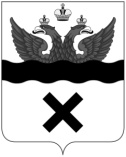 АДМИНИСТРАЦИЯ
ГОРОДА ОРЕНБУРГАСоветская ул., д. 60, г.Оренбург, 460000телефон: (3532) 98-70-10, 98-71-17факс: (3532) 98-77-66e-mail: general@admin.orenburg.ruhttp://www.orenburg.ru____________  № _____________На №________ от  _____________Заместителю Главы города Оренбурга по экономике и финансам    Золотаревой С.А.УТВЕРЖДАЮНачальник управления образования администрации города Оренбурга_________________ Л.О. Бебешко№п/пНаименование показателя/результатаПериод, годПериод, годПериод, годПериод, годПериод, годНаименование показателя/результата20202021202220232024«Содействие занятости женщин – создание условий дошкольного образования для детей в возрасте до трех лет»«Содействие занятости женщин – создание условий дошкольного образования для детей в возрасте до трех лет»«Содействие занятости женщин – создание условий дошкольного образования для детей в возрасте до трех лет»«Содействие занятости женщин – создание условий дошкольного образования для детей в возрасте до трех лет»«Содействие занятости женщин – создание условий дошкольного образования для детей в возрасте до трех лет»«Содействие занятости женщин – создание условий дошкольного образования для детей в возрасте до трех лет»«Содействие занятости женщин – создание условий дошкольного образования для детей в возрасте до трех лет»1.1.Численность воспитанников, проживающих в Оренбургской области, в возрасте до трех лет, посещающих государственные и муниципальные образовательные организации, осуществляющие образовательную деятельность по образовательным программам дошкольного образования и присмотр и уход, человек462947695589558955891.2.Численность воспитанников, проживающих в Оренбургской области, в возрасте до трех лет, посещающих частные организации, осуществляющие образовательную деятельность по образовательным программам дошкольного образования и присмотр и уход, человек8989891041191.3Доступность дошкольного образования для детей, проживающих в Оренбургской области, в возрасте от 1,5 до 3 лет, %97,99100100100100«Совеременная школа»«Совеременная школа»«Совеременная школа»«Совеременная школа»«Совеременная школа»«Совеременная школа»«Совеременная школа»2.1.Доля субъектов РФ, в которых обновлено содержание и методы обучения предметной области «Технология» и других предметных областей,%111112.2.Не менее 70 % образовательных организаций, реализующих программы начального, основного и среднего общего образования, реализуют общеобразовательные программы в сетевой форме, %10203550702.3Создано не менее 230 тыс. новых мест в общеобразовательных организациях (продолжение реализации приоритетного проекта «Современная образовательная среда для школьников»)11351135227022702270«Успех каждого ребенка»«Успех каждого ребенка»«Успех каждого ребенка»«Успех каждого ребенка»«Успех каждого ребенка»«Успех каждого ребенка»«Успех каждого ребенка»3.1Доля детей в возрасте от 5 до 18 лет, охваченных дополнительным образованием, %99,0199,099,099,099,03.2Число детей, охваченных деятельностью детских технопарков «Кванториум» (мобильных технопарков «Кванториум») и других проектов, направленных на обеспечение доступности дополнительных общеобразовательных программ естественнонаучной и технической направленностей, соответствующих приоритетным направлениям технологического развития Российской Федерации, тыс.человек6,8326,9017,0397,1797,3233.3Число детей, получивших рекомендации по построению индивидуального учебного плана в соответствии с выбранными профессиональными компетенциями (профессиональными областями деятельности), в том числе по итогам участия в проекте «Билет в будущее»,тыс. человек6,9658,3599,1949,75610,5873.4Не мене 70% детей с ограниченными возможностями здоровья осваивают дополнительные общеобразовательные программы, в том числе с использованием дистанционных технологий, %46525864703.5Число участников открытых онлайн-уроков, реализуемых с учетом опыта цикла открытых уроков «Проектория», «Уроки настоящего» или иных аналогичных по возможностям, функциям и результатам проектах, направленных на раннюю профориентацию, млн. человек0,02520,04310,04310,04310,04973.6Для 935 тыс.детей в не менее чем 7 000 общеобразовательных организациях, расположенных в сельской местности обновлена материально-техническая база для занятий физической культурой и спортом1----«Поддержка семей, имеющих детей»«Поддержка семей, имеющих детей»«Поддержка семей, имеющих детей»«Поддержка семей, имеющих детей»«Поддержка семей, имеющих детей»«Поддержка семей, имеющих детей»«Поддержка семей, имеющих детей»4.1Число родителей (законных представителей) детей, получивших услуги психолого-педагогической, методической и консультативной помощи, а также граждан, желающих принять на воспитание в свои семьи детей, оставшихся без попечения родителей, получивших поддержку, %40,142,245,547,148,54.2Доля граждан, положительно оценивших качество услуг психолого-педагогической, методической и консультативной помощи, от общего числа обратившихся за получением услуги, %6570758085«Цифровая образовательная среда»«Цифровая образовательная среда»«Цифровая образовательная среда»«Цифровая образовательная среда»«Цифровая образовательная среда»«Цифровая образовательная среда»«Цифровая образовательная среда»5.1Внедрение целевой модели цифровой образовательной среды в образовательных организациях, реализующих образовательные программы общего образования и среднего профессионального образования Оренбургской области, единица451919195.2Доля обучающихся по программам общего образования, дополнительного образования для детей и среднего профессионального образования, для которых формируется цифровой образовательный профиль и индивидуальный план обучения с использованием федеральной информационно-сервисной платформы цифровой образовательной среды, в общем числе обучающихся по указанным программам, процент15305080905.3Доля образовательных организаций, реализующих программы общего образования, дополнительного образования детей и среднего профессионального образования, осуществляющих образовательную деятельность с использованием федеральной информационно-сервисной платформы цифровой образовательной среды, в общем числе образовательных организаций, процент15406085955.4Доля обучающихся общего образования и среднего профессионального образования, использующих федеральную информационную сервисную платформу цифровой образовательной среды для «горизонтального» обучения и неформального образования, в общем числе обучающихся по указанным программам, %351015205.5Доля педагогических работников общего образования, прошедших повышение квалификации в рамках периодической аттестации в цифровой форме с использованием информационного ресурса «одного окна» («Современная цифровая образовательная среда в Российской Федерации»), в общем числе педагогических работников общего образования, процент10203040505.6Доля образовательных организаций, расположенных на территории Оренбургской области обеспеченных Интернет-соединением со скоростью соединения не менее 100Мб/c – для образовательных организаций, расположенных в городах, 50Мб/c – для образовательных организаций, расположенных в сельской местности и поселках городского типа, а также гарантированным Интернет-трафиком, процент40100100100100«Учитель будущего»«Учитель будущего»«Учитель будущего»«Учитель будущего»«Учитель будущего»«Учитель будущего»«Учитель будущего»6.1Доля учителей общеобразовательных организаций, вовлеченных в национальную систему профессионального роста педагогических работников, процент---50506.2Доля педагогических работников, прошедших добровольную независимую оценку профессиональной квалификации, процент---10106.3Доля педагогических работников системы дошкольного, общего, дополнительного профессионального образования повысили уровень профессионального мастерства в форматах непрерывного образования, %5102030506.4Не менее 70% учителей в возрасте до 35 лет вовлечены в различные формы поддержки и сопровождения в первые три года работы, %2535455570№п/пМероприятие Мероприятие Дата началамероприятияДата окончания мероприятияОтветственный исполнительПланируемый результат«Содействие занятости женщин – создание условий дошкольного образования для детей в возрасте до трех лет»«Содействие занятости женщин – создание условий дошкольного образования для детей в возрасте до трех лет»«Содействие занятости женщин – создание условий дошкольного образования для детей в возрасте до трех лет»«Содействие занятости женщин – создание условий дошкольного образования для детей в возрасте до трех лет»«Содействие занятости женщин – создание условий дошкольного образования для детей в возрасте до трех лет»«Содействие занятости женщин – создание условий дошкольного образования для детей в возрасте до трех лет»«Содействие занятости женщин – создание условий дошкольного образования для детей в возрасте до трех лет»Показатель № 1 «Численность воспитанников, проживающих в Оренбургской области, в возрасте до трех лет, посещающих государственные и муниципальные образовательные организации, осуществляющие образовательную деятельность по образовательным программам дошкольного образования и присмотр и уход, человек»Показатель № 1 «Численность воспитанников, проживающих в Оренбургской области, в возрасте до трех лет, посещающих государственные и муниципальные образовательные организации, осуществляющие образовательную деятельность по образовательным программам дошкольного образования и присмотр и уход, человек»Показатель № 1 «Численность воспитанников, проживающих в Оренбургской области, в возрасте до трех лет, посещающих государственные и муниципальные образовательные организации, осуществляющие образовательную деятельность по образовательным программам дошкольного образования и присмотр и уход, человек»Показатель № 1 «Численность воспитанников, проживающих в Оренбургской области, в возрасте до трех лет, посещающих государственные и муниципальные образовательные организации, осуществляющие образовательную деятельность по образовательным программам дошкольного образования и присмотр и уход, человек»Показатель № 1 «Численность воспитанников, проживающих в Оренбургской области, в возрасте до трех лет, посещающих государственные и муниципальные образовательные организации, осуществляющие образовательную деятельность по образовательным программам дошкольного образования и присмотр и уход, человек»Показатель № 1 «Численность воспитанников, проживающих в Оренбургской области, в возрасте до трех лет, посещающих государственные и муниципальные образовательные организации, осуществляющие образовательную деятельность по образовательным программам дошкольного образования и присмотр и уход, человек»Показатель № 1 «Численность воспитанников, проживающих в Оренбургской области, в возрасте до трех лет, посещающих государственные и муниципальные образовательные организации, осуществляющие образовательную деятельность по образовательным программам дошкольного образования и присмотр и уход, человек»1.1.Строительство и выкуп зданий для создания дополнительных мест Строительство и выкуп зданий для создания дополнительных мест 01.01.202031.12.2024Бебешко Л.О.Ввод дополнительных мест 1.2.Осуществление компенсирующих мероприятий (организация дополнительных групп в функционирующих дошкольных образовательных организациях)Осуществление компенсирующих мероприятий (организация дополнительных групп в функционирующих дошкольных образовательных организациях)01.01.202031.12.2024Бебешко Л.О.Открытие дополнительных групп Показатель  № 2 «Численность воспитанников, проживающих в Оренбургской области, в возрасте до трех лет, посещающих частные организации, осуществляющие образовательную деятельность по образовательным программам дошкольного образования и присмотр и уход, человек»Показатель  № 2 «Численность воспитанников, проживающих в Оренбургской области, в возрасте до трех лет, посещающих частные организации, осуществляющие образовательную деятельность по образовательным программам дошкольного образования и присмотр и уход, человек»Показатель  № 2 «Численность воспитанников, проживающих в Оренбургской области, в возрасте до трех лет, посещающих частные организации, осуществляющие образовательную деятельность по образовательным программам дошкольного образования и присмотр и уход, человек»Показатель  № 2 «Численность воспитанников, проживающих в Оренбургской области, в возрасте до трех лет, посещающих частные организации, осуществляющие образовательную деятельность по образовательным программам дошкольного образования и присмотр и уход, человек»Показатель  № 2 «Численность воспитанников, проживающих в Оренбургской области, в возрасте до трех лет, посещающих частные организации, осуществляющие образовательную деятельность по образовательным программам дошкольного образования и присмотр и уход, человек»Показатель  № 2 «Численность воспитанников, проживающих в Оренбургской области, в возрасте до трех лет, посещающих частные организации, осуществляющие образовательную деятельность по образовательным программам дошкольного образования и присмотр и уход, человек»Показатель  № 2 «Численность воспитанников, проживающих в Оренбургской области, в возрасте до трех лет, посещающих частные организации, осуществляющие образовательную деятельность по образовательным программам дошкольного образования и присмотр и уход, человек»2.1.Актуализация механизмов поддержки в сфере дошкольного образованияАктуализация механизмов поддержки в сфере дошкольного образования01.01.202031.12.2024Бебешко Л.О.Увеличение количества детей Показатель  № 3 «Доступность дошкольного образования для детей, проживающих в Оренбургской области, в возрасте от 1,5 до 3 лет, %»Показатель  № 3 «Доступность дошкольного образования для детей, проживающих в Оренбургской области, в возрасте от 1,5 до 3 лет, %»Показатель  № 3 «Доступность дошкольного образования для детей, проживающих в Оренбургской области, в возрасте от 1,5 до 3 лет, %»Показатель  № 3 «Доступность дошкольного образования для детей, проживающих в Оренбургской области, в возрасте от 1,5 до 3 лет, %»Показатель  № 3 «Доступность дошкольного образования для детей, проживающих в Оренбургской области, в возрасте от 1,5 до 3 лет, %»Показатель  № 3 «Доступность дошкольного образования для детей, проживающих в Оренбургской области, в возрасте от 1,5 до 3 лет, %»Показатель  № 3 «Доступность дошкольного образования для детей, проживающих в Оренбургской области, в возрасте от 1,5 до 3 лет, %»3.1Ввод дополнительных мест Ввод дополнительных мест 01.01.202031.12.2024Бебешко Л.О.Увеличение количества детей«Современная школа»«Современная школа»«Современная школа»«Современная школа»«Современная школа»«Современная школа»«Современная школа»Показатель  № 1 «Доля субъектов РФ, в которых обновлено содержание и методы обучения предметной области «Технология» и других предметных областей,1 %»Показатель  № 1 «Доля субъектов РФ, в которых обновлено содержание и методы обучения предметной области «Технология» и других предметных областей,1 %»Показатель  № 1 «Доля субъектов РФ, в которых обновлено содержание и методы обучения предметной области «Технология» и других предметных областей,1 %»Показатель  № 1 «Доля субъектов РФ, в которых обновлено содержание и методы обучения предметной области «Технология» и других предметных областей,1 %»Показатель  № 1 «Доля субъектов РФ, в которых обновлено содержание и методы обучения предметной области «Технология» и других предметных областей,1 %»Показатель  № 1 «Доля субъектов РФ, в которых обновлено содержание и методы обучения предметной области «Технология» и других предметных областей,1 %»Показатель  № 1 «Доля субъектов РФ, в которых обновлено содержание и методы обучения предметной области «Технология» и других предметных областей,1 %»1.1. Обеспечение возможности изучения предметной области «Технология» на базе организаций, имеющих высокооснащенныеученико-места Обеспечение возможности изучения предметной области «Технология» на базе организаций, имеющих высокооснащенныеученико-места20202024Бебешко Л.О.Трофимова Л.В.Не менее 30% обучающихся  обеспечены возможностями  изучения предметной области «Технология» на базе организаций, имеющих высокооснащенныеученико-места1.2. Реализация организациями, реализующими программы начального, основного и среднего общего образования, общеобразовательных программ с обновленным  содержанием и методами обучения предметной области «Технология» и других предметных областей Реализация организациями, реализующими программы начального, основного и среднего общего образования, общеобразовательных программ с обновленным  содержанием и методами обучения предметной области «Технология» и других предметных областей20202024Бебешко Л.О.Трофимова Л.В.Не менее 30%  организаций  реализуютпрограммы начального, основного и среднего общего образования, общеобразовательных программ с обновленным  содержанием и методами обучения предметной области «Технология» и других предметных областей1.3.Проведение оценки качества образования в соответствии с методологией и критериями на основе практик международных сравнительных исследований качества образования и опыта проведения оценочных процедур в РФПроведение оценки качества образования в соответствии с методологией и критериями на основе практик международных сравнительных исследований качества образования и опыта проведения оценочных процедур в РФ20202024Бебешко Л.О.Прокудина Т.И.Проведена оценка качества общего образования на основе практик международных сравнительных исследований качества образования и опыта проведения оценочных процедур в РФ в  100% общеобразовательных организаций1.4.Организация  мероприятий по изучению методологии и критериев оценки качества общего образования, практики международных сопоставительныхисследований качества образованияОрганизация  мероприятий по изучению методологии и критериев оценки качества общего образования, практики международных сопоставительныхисследований качества образования20202024Бебешко Л.О.Прокудина Т.И.Проведены мероприятия по изучению методологии и критериев оценки качества общего образования, практики международных сопоставительных исследований качества образования в 100% общеобразовательных организаций1.5Обеспечение в 100% организаций, реализующих общеобразовательные программы и расположенных на территории города Оренбурга, оценки качества общего образования на основе практикимеждународных исследований качества подготовки обучающихсяОбеспечение в 100% организаций, реализующих общеобразовательные программы и расположенных на территории города Оренбурга, оценки качества общего образования на основе практикимеждународных исследований качества подготовки обучающихся20202024Бебешко Л.О.Прокудина Т.И.Вовлечены 100% общеобразовательных организаций города Оренбурга в мониторинг качества подготовки обучающихся в форме всероссийских проверочных работ, 100% - согласно выборке федерального координатора в национальные и международные исследования качества подготовки обучающихсяПоказатель № 2 «Не менее 70 % образовательных организаций, реализующих программы начального, основного и среднего общего образования, реализуют общеобразовательные программы в сетевой форме»Показатель № 2 «Не менее 70 % образовательных организаций, реализующих программы начального, основного и среднего общего образования, реализуют общеобразовательные программы в сетевой форме»Показатель № 2 «Не менее 70 % образовательных организаций, реализующих программы начального, основного и среднего общего образования, реализуют общеобразовательные программы в сетевой форме»Показатель № 2 «Не менее 70 % образовательных организаций, реализующих программы начального, основного и среднего общего образования, реализуют общеобразовательные программы в сетевой форме»Показатель № 2 «Не менее 70 % образовательных организаций, реализующих программы начального, основного и среднего общего образования, реализуют общеобразовательные программы в сетевой форме»Показатель № 2 «Не менее 70 % образовательных организаций, реализующих программы начального, основного и среднего общего образования, реализуют общеобразовательные программы в сетевой форме»Показатель № 2 «Не менее 70 % образовательных организаций, реализующих программы начального, основного и среднего общего образования, реализуют общеобразовательные программы в сетевой форме»2.1.Заключение соглашений (договоров) о реализации основных образовательных программ в сетевой форме между общеобразовательными организациями и иными организациями,  имеющими высокооснащённыеученико-местаЗаключение соглашений (договоров) о реализации основных образовательных программ в сетевой форме между общеобразовательными организациями и иными организациями,  имеющими высокооснащённыеученико-места20202024Бебешко Л.О.Трофимова Л.В.70 % общеобразовательных организаций реализуют основные общеобразовательные программы в сетевой форме2.2.Обеспечение методического сопровождению педагогов в рамках реализации образовательных программ в сетевой форме между общеобразовательными организациями и организациями, имеющими высокооснащённыеученико-местаОбеспечение методического сопровождению педагогов в рамках реализации образовательных программ в сетевой форме между общеобразовательными организациями и организациями, имеющими высокооснащённыеученико-места20202024Бебешко Л.О.Трофимова Л.В.Обеспечено методическое сопровождение педагогов в рамках реализации образовательных программ в сетевой форме между общеобразовательными организациями и организациями, имеющими высокооснащённыеученико-места, в т.ч. детскими технопарками «Кванториум» 2.3Обеспечение возможности обучающимся осваивать предметную область «Технология» и других предметных областей, включая физику, информатику, химию, биологию, на базе организаций, имеющих высокооснащённыеученико-местаОбеспечение возможности обучающимся осваивать предметную область «Технология» и других предметных областей, включая физику, информатику, химию, биологию, на базе организаций, имеющих высокооснащённыеученико-места20202024 Бебешко Л.О.Трофимова Л.В.Не менее 10% обучающихся осваивают предметную область «Технология» и других предметные области, включая включая физику, информатику, химию, биологию, на базе организаций, имеющих высокооснащённыеученико-места«Успех каждого ребенка»«Успех каждого ребенка»«Успех каждого ребенка»«Успех каждого ребенка»«Успех каждого ребенка»«Успех каждого ребенка»«Успех каждого ребенка»Показатель № 1 «Доля детей в возрасте от 5 до 18 лет, охваченных дополнительным образованием, %Показатель № 1 «Доля детей в возрасте от 5 до 18 лет, охваченных дополнительным образованием, %Показатель № 1 «Доля детей в возрасте от 5 до 18 лет, охваченных дополнительным образованием, %Показатель № 1 «Доля детей в возрасте от 5 до 18 лет, охваченных дополнительным образованием, %Показатель № 1 «Доля детей в возрасте от 5 до 18 лет, охваченных дополнительным образованием, %Показатель № 1 «Доля детей в возрасте от 5 до 18 лет, охваченных дополнительным образованием, %Показатель № 1 «Доля детей в возрасте от 5 до 18 лет, охваченных дополнительным образованием, %1.1Формирование эффективной сети учреждений ДО, обеспечение сетевого взаимодействия, интеграции ресурсов школ, обновление содержания программ и технологий ДОФормирование эффективной сети учреждений ДО, обеспечение сетевого взаимодействия, интеграции ресурсов школ, обновление содержания программ и технологий ДО20202024Управлениеобразования;Управление покультуре и искусству;Комитет по физической культуре испортуохват детей в возрасте 5-18 летпрограммами ДО - не менее 99% к концу 2024 года1.2Распространение современных моделейорганизации ДОРаспространение современных моделейорганизации ДО20202024Управлениеобразования;Управление покультуре и искусству;Комитет по физической культуре иСпортуРуководители ДОохват детей в возрасте 5-18 летпрограммами ДО - не менее 99% к концу 2024 года1.3Организация и проведение совместныхмероприятий организациями ДО различной ведомственной принадлежности, негосударственного сектораОрганизация и проведение совместныхмероприятий организациями ДО различной ведомственной принадлежности, негосударственного сектора20202024Управлениеобразования;Управление покультуре и искусству;Комитет по физической культуре иСпортуРуководители ДОохват детей в возрасте 5-18 летпрограммами ДО - не менее 99% к концу 2024 годаПоказатель № 2 «Число детей, охваченных деятельностью детских технопарков «Кванториум» (мобильных технопарков «Кванториум») и других проектов, направленных на обеспечение доступности дополнительных общеобразовательных программ естественнонаучной и технической направленностей, соответствующих приоритетным направлениям технологического развития Российской Федерации, тыс.человекПоказатель № 2 «Число детей, охваченных деятельностью детских технопарков «Кванториум» (мобильных технопарков «Кванториум») и других проектов, направленных на обеспечение доступности дополнительных общеобразовательных программ естественнонаучной и технической направленностей, соответствующих приоритетным направлениям технологического развития Российской Федерации, тыс.человекПоказатель № 2 «Число детей, охваченных деятельностью детских технопарков «Кванториум» (мобильных технопарков «Кванториум») и других проектов, направленных на обеспечение доступности дополнительных общеобразовательных программ естественнонаучной и технической направленностей, соответствующих приоритетным направлениям технологического развития Российской Федерации, тыс.человекПоказатель № 2 «Число детей, охваченных деятельностью детских технопарков «Кванториум» (мобильных технопарков «Кванториум») и других проектов, направленных на обеспечение доступности дополнительных общеобразовательных программ естественнонаучной и технической направленностей, соответствующих приоритетным направлениям технологического развития Российской Федерации, тыс.человекПоказатель № 2 «Число детей, охваченных деятельностью детских технопарков «Кванториум» (мобильных технопарков «Кванториум») и других проектов, направленных на обеспечение доступности дополнительных общеобразовательных программ естественнонаучной и технической направленностей, соответствующих приоритетным направлениям технологического развития Российской Федерации, тыс.человекПоказатель № 2 «Число детей, охваченных деятельностью детских технопарков «Кванториум» (мобильных технопарков «Кванториум») и других проектов, направленных на обеспечение доступности дополнительных общеобразовательных программ естественнонаучной и технической направленностей, соответствующих приоритетным направлениям технологического развития Российской Федерации, тыс.человекПоказатель № 2 «Число детей, охваченных деятельностью детских технопарков «Кванториум» (мобильных технопарков «Кванториум») и других проектов, направленных на обеспечение доступности дополнительных общеобразовательных программ естественнонаучной и технической направленностей, соответствующих приоритетным направлениям технологического развития Российской Федерации, тыс.человек2.1Содействие  внедрению дополнительных образовательных программ дляодаренных детейСодействие  внедрению дополнительных образовательных программ дляодаренных детей20202024Управлениеобразования;Управление покультуре и искусству;Комитет по физической культуре иСпортуРуководители ДОНе менее 7,323 детей будут охвачено деятельностью детских технопарков «Кванториум» (мобильных технопарков «Кванториум») и других проектов, направленных на обеспечение доступности дополнительных общеобразовательных программ естественнонаучной и технической направленностей, соответствующих приоритетным направлениям технологического развития Российской Федерации.2.2Интеграция организаций ДО и ОО и детских технопарков «Кванториум»Интеграция организаций ДО и ОО и детских технопарков «Кванториум»20202024Управлениеобразования;Управление покультуре и искусству;Комитет по физической культуре иСпортуРуководители ДОНе менее 7,323 детей будут охвачено деятельностью детских технопарков «Кванториум» (мобильных технопарков «Кванториум») и других проектов, направленных на обеспечение доступности дополнительных общеобразовательных программ естественнонаучной и технической направленностей, соответствующих приоритетным направлениям технологического развития Российской Федерации.2.3Изучение социального заказа на детские технопарки «Кванториум» (мобильные технопарки «Кванториум»)Изучение социального заказа на детские технопарки «Кванториум» (мобильные технопарки «Кванториум»)20202024Управлениеобразования;Управление покультуре и искусству;Комитет по физической культуре иСпортуРуководители ДОНе менее 7,323 детей будут охвачено деятельностью детских технопарков «Кванториум» (мобильных технопарков «Кванториум») и других проектов, направленных на обеспечение доступности дополнительных общеобразовательных программ естественнонаучной и технической направленностей, соответствующих приоритетным направлениям технологического развития Российской Федерации.Показатель № 3 «Число детей, получивших рекомендации по построению индивидуального учебного плана в соответствии с выбранными профессиональными компетенциями (профессиональными областями деятельности), в том числе по итогам участия в проекте «Билет в будущее»,тыс. человек»Показатель № 3 «Число детей, получивших рекомендации по построению индивидуального учебного плана в соответствии с выбранными профессиональными компетенциями (профессиональными областями деятельности), в том числе по итогам участия в проекте «Билет в будущее»,тыс. человек»Показатель № 3 «Число детей, получивших рекомендации по построению индивидуального учебного плана в соответствии с выбранными профессиональными компетенциями (профессиональными областями деятельности), в том числе по итогам участия в проекте «Билет в будущее»,тыс. человек»Показатель № 3 «Число детей, получивших рекомендации по построению индивидуального учебного плана в соответствии с выбранными профессиональными компетенциями (профессиональными областями деятельности), в том числе по итогам участия в проекте «Билет в будущее»,тыс. человек»Показатель № 3 «Число детей, получивших рекомендации по построению индивидуального учебного плана в соответствии с выбранными профессиональными компетенциями (профессиональными областями деятельности), в том числе по итогам участия в проекте «Билет в будущее»,тыс. человек»Показатель № 3 «Число детей, получивших рекомендации по построению индивидуального учебного плана в соответствии с выбранными профессиональными компетенциями (профессиональными областями деятельности), в том числе по итогам участия в проекте «Билет в будущее»,тыс. человек»Показатель № 3 «Число детей, получивших рекомендации по построению индивидуального учебного плана в соответствии с выбранными профессиональными компетенциями (профессиональными областями деятельности), в том числе по итогам участия в проекте «Билет в будущее»,тыс. человек»3.1Профессиональная диагностика, профессиональное консультирование школьников в муниципальных общеобразовательных организациях  для определенияиндивидуального профессионального маршрута,  в том числе в рамках работы Сезонной школыПрофессиональная диагностика, профессиональное консультирование школьников в муниципальных общеобразовательных организациях  для определенияиндивидуального профессионального маршрута,  в том числе в рамках работы Сезонной школы20202024Бебешко Л.О.Григорьева О.Ю.Не менее 10,587  тыс.чел. получили рекомендации по построению индивидуального учебного плана в соответствии с выбранными профессиональными компетенциями3.2Реализация программ предпрофильной подготовки в муниципальных общеобразовательных  организацияхРеализация программ предпрофильной подготовки в муниципальных общеобразовательных  организациях20202024Бебешко Л.О.Григорьева О.Ю.Обеспечена  реализация курса предпрофильной подготовки в рамках учебного плана или внеурочной деятельности для 100% обучающихся 9-х классов 3.3Организация участия обучающихся муниципальных общеобразовательных организаций в городских выставках, форумах, ярмарках вакансий, с целью ознакомления ситуации на рынке труда для определенияиндивидуального профессионального маршрутаОрганизация участия обучающихся муниципальных общеобразовательных организаций в городских выставках, форумах, ярмарках вакансий, с целью ознакомления ситуации на рынке труда для определенияиндивидуального профессионального маршрута20202024Бебешко Л.О.Григорьева О.Ю.Не менее 70% обучающихся 8-11 классов ежегодно посещяют  городские профориентационных мероприятий, с целью ознакомления ситуации на рынке труда для определенияиндивидуального профессионального маршрута 3.4Информационное сопровождение и организация участия обучающихся муниципальных общеобразовательных организаций в «Днях открытых дверей», организованные средними профессиональными и высшими учебными заведениями, с целью ознакомления обучающихся с условиями поступления и перспективах трудоустройства по выбранной профессииИнформационное сопровождение и организация участия обучающихся муниципальных общеобразовательных организаций в «Днях открытых дверей», организованные средними профессиональными и высшими учебными заведениями, с целью ознакомления обучающихся с условиями поступления и перспективах трудоустройства по выбранной профессии20202024Бебешко Л.О.Григорьева О.Ю.Не менее 70% обучающихся 8-11 классов посещают «Дни открытых дверей»  для определенияиндивидуального профессионального маршрутаПоказатель № 4 «Не мене 70% детей с ограниченными возможностями здоровья осваивают дополнительные общеобразовательные программы, в том числе с использованием дистанционных технологий, %»Показатель № 4 «Не мене 70% детей с ограниченными возможностями здоровья осваивают дополнительные общеобразовательные программы, в том числе с использованием дистанционных технологий, %»Показатель № 4 «Не мене 70% детей с ограниченными возможностями здоровья осваивают дополнительные общеобразовательные программы, в том числе с использованием дистанционных технологий, %»Показатель № 4 «Не мене 70% детей с ограниченными возможностями здоровья осваивают дополнительные общеобразовательные программы, в том числе с использованием дистанционных технологий, %»Показатель № 4 «Не мене 70% детей с ограниченными возможностями здоровья осваивают дополнительные общеобразовательные программы, в том числе с использованием дистанционных технологий, %»Показатель № 4 «Не мене 70% детей с ограниченными возможностями здоровья осваивают дополнительные общеобразовательные программы, в том числе с использованием дистанционных технологий, %»Показатель № 4 «Не мене 70% детей с ограниченными возможностями здоровья осваивают дополнительные общеобразовательные программы, в том числе с использованием дистанционных технологий, %»4.1Разработка и внедрение специальныхадаптированных дополнительных образовательных программ для детей с ограниченными возможностями здоровья, детей - инвалидов с учетом их особых образовательных потребностейРазработка и внедрение специальныхадаптированных дополнительных образовательных программ для детей с ограниченными возможностями здоровья, детей - инвалидов с учетом их особых образовательных потребностей20202024Управлениеобразования;Управление покультуре и искусству;Комитет по физической культуре иСпортуРуководители ДОНе мене 70% детей с ограниченными возможностями здоровья осваивают дополнительные общеобразовательные программы, в том числе с использованием дистанционных технологий4.2Разработка и внедрение программ с использованием дистанционных технологий и электронного обучения в сфереДОРазработка и внедрение программ с использованием дистанционных технологий и электронного обучения в сфереДО20202024Управлениеобразования;Управление покультуре и искусству;Комитет по физической культуре иСпортуРуководители ДОНе мене 70% детей с ограниченными возможностями здоровья осваивают дополнительные общеобразовательные программы, в том числе с использованием дистанционных технологийПоказатель № 5 «Число участников открытых онлайн-уроков, реализуемых с учетом опыта цикла открытых уроков «Проектория», «Уроки настоящего» или иных аналогичных по возможностям, функциям и результатам проектах, направленных на раннюю профориентацию, млн. человек»Показатель № 5 «Число участников открытых онлайн-уроков, реализуемых с учетом опыта цикла открытых уроков «Проектория», «Уроки настоящего» или иных аналогичных по возможностям, функциям и результатам проектах, направленных на раннюю профориентацию, млн. человек»Показатель № 5 «Число участников открытых онлайн-уроков, реализуемых с учетом опыта цикла открытых уроков «Проектория», «Уроки настоящего» или иных аналогичных по возможностям, функциям и результатам проектах, направленных на раннюю профориентацию, млн. человек»Показатель № 5 «Число участников открытых онлайн-уроков, реализуемых с учетом опыта цикла открытых уроков «Проектория», «Уроки настоящего» или иных аналогичных по возможностям, функциям и результатам проектах, направленных на раннюю профориентацию, млн. человек»Показатель № 5 «Число участников открытых онлайн-уроков, реализуемых с учетом опыта цикла открытых уроков «Проектория», «Уроки настоящего» или иных аналогичных по возможностям, функциям и результатам проектах, направленных на раннюю профориентацию, млн. человек»Показатель № 5 «Число участников открытых онлайн-уроков, реализуемых с учетом опыта цикла открытых уроков «Проектория», «Уроки настоящего» или иных аналогичных по возможностям, функциям и результатам проектах, направленных на раннюю профориентацию, млн. человек»Показатель № 5 «Число участников открытых онлайн-уроков, реализуемых с учетом опыта цикла открытых уроков «Проектория», «Уроки настоящего» или иных аналогичных по возможностям, функциям и результатам проектах, направленных на раннюю профориентацию, млн. человек»5.1Организация участия обучающихся  в открытых онлайн-уроках, реализуемых с учетом опыта цикла уроков портала «Проектория», «Уроки настоящего» или иных аналогичных по возможностям, функциям и результатам проектах, направленных на раннюю профориентацию, млн. человекОрганизация участия обучающихся  в открытых онлайн-уроках, реализуемых с учетом опыта цикла уроков портала «Проектория», «Уроки настоящего» или иных аналогичных по возможностям, функциям и результатам проектах, направленных на раннюю профориентацию, млн. человек20202024Бебешко Л.О.Шишкина О.П.Григорьева О.Ю.Не менее 0,0497 мл.обучающихся приняли участие в различных проектах, направленных на раннюю профориентацию 5.2Информационное сопровождении процедуры участия образовательных организаций в открытых онлайн- уроках, реализуемых с учетом опыта цикла открытых уроков «Проектория», «Уроки настоящего» или иных аналогичных по возможностям, функциям и результатам проектах, направленных на раннюю профориентациюИнформационное сопровождении процедуры участия образовательных организаций в открытых онлайн- уроках, реализуемых с учетом опыта цикла открытых уроков «Проектория», «Уроки настоящего» или иных аналогичных по возможностям, функциям и результатам проектах, направленных на раннюю профориентацию20202024Бебешко Л.О.Шишкина О.П.Григорьева О.Ю.Обеспечено информационное сопровождение процедуры участия общеобразовательных организаций  в различных проектах, направленных на раннюю профориентацию (размещение информации на официальных сайтах в сети Интернет, рассылка по электронной почте) 5.3Мониторинг процедуры участия обучающихся в открытых онлайн-уроках, реализуемых сучетом  опыта   цикла открытых уроков «Проектория», «Уроки настоящего» или иных аналогичных по возможностям, функциям и результатам проектах, направленных на раннюю профориентациюМониторинг процедуры участия обучающихся в открытых онлайн-уроках, реализуемых сучетом  опыта   цикла открытых уроков «Проектория», «Уроки настоящего» или иных аналогичных по возможностям, функциям и результатам проектах, направленных на раннюю профориентацию20202024Бебешко Л.О.Шишкина О.П.Григорьева О.Ю.Ежеурочный  мониторинг  заполнения личных кабинетов общеобразовательных организаций  на портале «Проектория», отслеживание процедуры участия обучающихся общеобразовательных организаций  в различных проектах, направленных на раннюю профориентациюПоказатель № 6 «Для 935 тыс.детей в не менее чем 7 000 общеобразовательных организациях, расположенных в сельской местности обновлена материально-техническая база для занятий физической культурой и спортом»Показатель № 6 «Для 935 тыс.детей в не менее чем 7 000 общеобразовательных организациях, расположенных в сельской местности обновлена материально-техническая база для занятий физической культурой и спортом»Показатель № 6 «Для 935 тыс.детей в не менее чем 7 000 общеобразовательных организациях, расположенных в сельской местности обновлена материально-техническая база для занятий физической культурой и спортом»Показатель № 6 «Для 935 тыс.детей в не менее чем 7 000 общеобразовательных организациях, расположенных в сельской местности обновлена материально-техническая база для занятий физической культурой и спортом»Показатель № 6 «Для 935 тыс.детей в не менее чем 7 000 общеобразовательных организациях, расположенных в сельской местности обновлена материально-техническая база для занятий физической культурой и спортом»Показатель № 6 «Для 935 тыс.детей в не менее чем 7 000 общеобразовательных организациях, расположенных в сельской местности обновлена материально-техническая база для занятий физической культурой и спортом»Показатель № 6 «Для 935 тыс.детей в не менее чем 7 000 общеобразовательных организациях, расположенных в сельской местности обновлена материально-техническая база для занятий физической культурой и спортом»Проведение ремонтов спортивных залов, площадок в общеобразовательных организацияхПроведение ремонтов спортивных залов, площадок в общеобразовательных организациях20202020Шмидт В.Н.Не менее чем в 1 общеобразовательной организаций, обновлена материально-техническая база для занятий физической культурой и спортом»«Поддержка семей, имеющих детей»«Поддержка семей, имеющих детей»«Поддержка семей, имеющих детей»«Поддержка семей, имеющих детей»«Поддержка семей, имеющих детей»«Поддержка семей, имеющих детей»«Поддержка семей, имеющих детей»Показатель № 1 «Число родителей (законных представителей) детей, получивших услуги психолого-педагогической, методической и консультативной помощи, а также граждан, желающих принять на воспитание в свои семьи детей, оставшихся без попечения родителей, получивших поддержку, %»Показатель № 1 «Число родителей (законных представителей) детей, получивших услуги психолого-педагогической, методической и консультативной помощи, а также граждан, желающих принять на воспитание в свои семьи детей, оставшихся без попечения родителей, получивших поддержку, %»Показатель № 1 «Число родителей (законных представителей) детей, получивших услуги психолого-педагогической, методической и консультативной помощи, а также граждан, желающих принять на воспитание в свои семьи детей, оставшихся без попечения родителей, получивших поддержку, %»Показатель № 1 «Число родителей (законных представителей) детей, получивших услуги психолого-педагогической, методической и консультативной помощи, а также граждан, желающих принять на воспитание в свои семьи детей, оставшихся без попечения родителей, получивших поддержку, %»Показатель № 1 «Число родителей (законных представителей) детей, получивших услуги психолого-педагогической, методической и консультативной помощи, а также граждан, желающих принять на воспитание в свои семьи детей, оставшихся без попечения родителей, получивших поддержку, %»Показатель № 1 «Число родителей (законных представителей) детей, получивших услуги психолого-педагогической, методической и консультативной помощи, а также граждан, желающих принять на воспитание в свои семьи детей, оставшихся без попечения родителей, получивших поддержку, %»Показатель № 1 «Число родителей (законных представителей) детей, получивших услуги психолого-педагогической, методической и консультативной помощи, а также граждан, желающих принять на воспитание в свои семьи детей, оставшихся без попечения родителей, получивших поддержку, %»1.1Оказание услуг психолого-педагогической, методической и консультативной помощи родителям (законным представителям) детей, а также оказана поддержка гражданам, желающим принять на воспитание в свои семьи детей, оставшихся без попечения родителейОказание услуг психолого-педагогической, методической и консультативной помощи родителям (законным представителям) детей, а также оказана поддержка гражданам, желающим принять на воспитание в свои семьи детей, оставшихся без попечения родителей01.01.201931.12.2024Глуховская Е.А.Клейман С.Е.Кашкарова Г.А.Панченко О.П.Шишкина О.П.Удовлетворение потребности родителей (законных представителей) в саморазвитии по вопросам образования и воспитания детей, в том числе родителей детей, получающих дошкольное образование в семье. В 2024 году не менее 48,5 тыс. родителей (законных представителей) детей получат услуги, а также будет оказана поддержка гражданам, желающим принять на воспитание в свои семьи детей, оставшихся без попечения родителей (нарастающим итогом начиная с 2019 года).1.2Изучение и внедрение методических рекомендаций по организации процесса оказания психолого-педагогической, методической и консультативной помощи родителям (законным представителям) детей, а также гражданам, желающим принять на воспитание в свои семьи детей, оставшихся без попечения родителей (Утв. Распоряжением Министерства просвещения РФ от 1 марта 2019 года N Р-26), Методических рекомендаций по оказанию методической, психолого-педагогической, диагностической и консультативной помощи (далее - помощь) родителям (законным представителям) несовершеннолетних обучающихся, обеспечивающим получение детьми дошкольного образования в форме семейного образования (Утв. Министерством просвещения РФ 31 мая . N МР-78/02вн)Изучение и внедрение методических рекомендаций по организации процесса оказания психолого-педагогической, методической и консультативной помощи родителям (законным представителям) детей, а также гражданам, желающим принять на воспитание в свои семьи детей, оставшихся без попечения родителей (Утв. Распоряжением Министерства просвещения РФ от 1 марта 2019 года N Р-26), Методических рекомендаций по оказанию методической, психолого-педагогической, диагностической и консультативной помощи (далее - помощь) родителям (законным представителям) несовершеннолетних обучающихся, обеспечивающим получение детьми дошкольного образования в форме семейного образования (Утв. Министерством просвещения РФ 31 мая . N МР-78/02вн)201931.12.2021Глуховская Е.А.Клейман С.Е.Кашкарова Г.А.Панченко О.П.Шишкина О.П.К концу 2021 года методические рекомендации внедрены, в том числе через создание и поддержку деятельности консультационных служб и центров, обеспечивающих получение родителями детей методической, психолого-педагогической и консультативной помощи на безвозмездной основе1.3Информирование родителей (законных представителей) детей, а также граждан, желающих принять на воспитание в свои семьи детей, оставшихся без попечения родителей, о федеральном портале информационно- просветительской поддержки родителей (https://ruroditel.ru)Информирование родителей (законных представителей) детей, а также граждан, желающих принять на воспитание в свои семьи детей, оставшихся без попечения родителей, о федеральном портале информационно- просветительской поддержки родителей (https://ruroditel.ru)202031.12.2024Глуховская Е.А.Клейман С.Е.Кашкарова Г.А.Панченко О.П.Шишкина О.П.Родители (законные представители) детей, а также граждане, желающие принять на воспитание в свои семьи детей, оставшихся без попечения родителей, информированы и пользуются материалами федерального портала информационно- просветительской поддержки родителей1.4Повышение профессиональной квалификации специалистов, оказывающих услуги психолого-педагогической, методической и консультативной помощи Повышение профессиональной квалификации специалистов, оказывающих услуги психолого-педагогической, методической и консультативной помощи 01.01.202031.12.2024Глуховская Е.А.Клейман С.Е.Кашкарова Г.А.Панченко О.П.Шишкина О.П.В 2024 году 100%  специалистов, оказывающих услуги психолого-педагогической, методической и консультативной помощи, повысили профессиональную квалификацию1.5Проведение мероприятий по оценке качества услуг психолого-педагогической, методической и консультативной помощи, а также оказания поддержки гражданам, желающим принять на воспитание в свои семьи детей, оставшихся без попечения родителей.Проведение мероприятий по оценке качества услуг психолого-педагогической, методической и консультативной помощи, а также оказания поддержки гражданам, желающим принять на воспитание в свои семьи детей, оставшихся без попечения родителей.01.01.201931.12.2024Глуховская Е.А.Клейман С.Е.Кашкарова Г.А.Панченко О.П.Шишкина О.П.Проведена оценка качества услуг психолого-педагогической, методической и консультативной помощи, а также оказания поддержки гражданам, желающим принять на воспитание в свои семьи детей, оставшихся без попечения родителей. В 2024 году доля граждан, положительно оценивших качество услуг психолого-педагогической, методической и консультативной помощи, от общего числа обратившихся за получением услуги, составляет не менее 85 %«Цифровая образовательная среда»«Цифровая образовательная среда»«Цифровая образовательная среда»«Цифровая образовательная среда»«Цифровая образовательная среда»«Цифровая образовательная среда»«Цифровая образовательная среда»Показатель № 1 «Внедрение целевой модели цифровой образовательной среды в образовательных организациях, реализующих образовательные программы общего образования и среднего профессионального образования Оренбургской области, единица»Показатель № 1 «Внедрение целевой модели цифровой образовательной среды в образовательных организациях, реализующих образовательные программы общего образования и среднего профессионального образования Оренбургской области, единица»Показатель № 1 «Внедрение целевой модели цифровой образовательной среды в образовательных организациях, реализующих образовательные программы общего образования и среднего профессионального образования Оренбургской области, единица»Показатель № 1 «Внедрение целевой модели цифровой образовательной среды в образовательных организациях, реализующих образовательные программы общего образования и среднего профессионального образования Оренбургской области, единица»Показатель № 1 «Внедрение целевой модели цифровой образовательной среды в образовательных организациях, реализующих образовательные программы общего образования и среднего профессионального образования Оренбургской области, единица»Показатель № 1 «Внедрение целевой модели цифровой образовательной среды в образовательных организациях, реализующих образовательные программы общего образования и среднего профессионального образования Оренбургской области, единица»Показатель № 1 «Внедрение целевой модели цифровой образовательной среды в образовательных организациях, реализующих образовательные программы общего образования и среднего профессионального образования Оренбургской области, единица»1.1Семинары-совещания для руководителей и специалистов ОО «Цифровая образовательная среда: состояние, проблемы, перспективы»Семинары-совещания для руководителей и специалистов ОО «Цифровая образовательная среда: состояние, проблемы, перспективы»20202024Бебешко Л.О.Кормухин Д.В.Выработка рекомендаций по внедрению в деятельность образовательных организаций целевой модели цифровой образовательной среды1.2Мониторинг образовательных организаций, в которых  внедряется целевая модель цифровой образовательной среды Мониторинг образовательных организаций, в которых  внедряется целевая модель цифровой образовательной среды 20202024Бебешко Л.О.Кормухин Д.В.К 2024 году в 19 образовательных организациях внедрена целевая модель цифровой образовательной средыПоказатель № 2 «Доля обучающихся по программам общего образования, дополнительного образования для детей и среднего профессионального образования, для которых формируется цифровой образовательный профиль и индивидуальный план обучения с использованием федеральной информационно-сервисной платформы цифровой образовательной среды, в общем числе обучающихся по указанным программам, процент»Показатель № 2 «Доля обучающихся по программам общего образования, дополнительного образования для детей и среднего профессионального образования, для которых формируется цифровой образовательный профиль и индивидуальный план обучения с использованием федеральной информационно-сервисной платформы цифровой образовательной среды, в общем числе обучающихся по указанным программам, процент»Показатель № 2 «Доля обучающихся по программам общего образования, дополнительного образования для детей и среднего профессионального образования, для которых формируется цифровой образовательный профиль и индивидуальный план обучения с использованием федеральной информационно-сервисной платформы цифровой образовательной среды, в общем числе обучающихся по указанным программам, процент»Показатель № 2 «Доля обучающихся по программам общего образования, дополнительного образования для детей и среднего профессионального образования, для которых формируется цифровой образовательный профиль и индивидуальный план обучения с использованием федеральной информационно-сервисной платформы цифровой образовательной среды, в общем числе обучающихся по указанным программам, процент»Показатель № 2 «Доля обучающихся по программам общего образования, дополнительного образования для детей и среднего профессионального образования, для которых формируется цифровой образовательный профиль и индивидуальный план обучения с использованием федеральной информационно-сервисной платформы цифровой образовательной среды, в общем числе обучающихся по указанным программам, процент»Показатель № 2 «Доля обучающихся по программам общего образования, дополнительного образования для детей и среднего профессионального образования, для которых формируется цифровой образовательный профиль и индивидуальный план обучения с использованием федеральной информационно-сервисной платформы цифровой образовательной среды, в общем числе обучающихся по указанным программам, процент»Показатель № 2 «Доля обучающихся по программам общего образования, дополнительного образования для детей и среднего профессионального образования, для которых формируется цифровой образовательный профиль и индивидуальный план обучения с использованием федеральной информационно-сервисной платформы цифровой образовательной среды, в общем числе обучающихся по указанным программам, процент»2.1Мониторинг готовности образовательных организаций к апробации и тестированию федеральной информационно-сервисной платформы цифровой образовательной среды и набора типовых информационных решенийМониторинг готовности образовательных организаций к апробации и тестированию федеральной информационно-сервисной платформы цифровой образовательной среды и набора типовых информационных решений20202024Бебешко Л.О.Кормухин Д.В.С 2020 по 2024 годы сформирован перечень образовательных организаций, в которых  происходит  апробация и тестирование  федеральной информационно-сервисной платформы цифровой образовательной среды2.2Апробация и тестирование модульной федеральной информационно-сервисной платформы цифровой образовательной среды и набора типовых информационных решенийАпробация и тестирование модульной федеральной информационно-сервисной платформы цифровой образовательной среды и набора типовых информационных решенийВ зависимости от создания федеральной информационно-сервисной платформы цифровой образовательной среды2024Бебешко Л.О.Бебешко Л.О.Кормухин Д.В.Выработка рекомендаций по использованию федеральной информационно-сервисной платформы цифровой образовательной среды и набора типовых информационных решений2.3Формирование цифрового образовательного профиля и индивидуального плана обучения с использованием федеральной информационно-сервисной платформы цифровой образовательной средыФормирование цифрового образовательного профиля и индивидуального плана обучения с использованием федеральной информационно-сервисной платформы цифровой образовательной средыВ зависимости от создания федеральной информационно-сервисной платформы цифровой образовательной среды2024Бебешко Л.О.Кормухин Д.В.К 2024 году 90% обучающихся по программам общего образования, для которых  сформирован цифровой образовательный профиль и индивидуальный план обучения с использованием федеральной информационно-сервисной платформы цифровой образовательной средыПоказатель № 3 «Доля образовательных организаций, реализующих программы общего образования, дополнительного образования детей и среднего профессионального образования, осуществляющих образовательную деятельность с использованием федеральной информационно-сервисной платформы цифровой образовательной среды, в общем числе образовательных организаций, процент»Показатель № 3 «Доля образовательных организаций, реализующих программы общего образования, дополнительного образования детей и среднего профессионального образования, осуществляющих образовательную деятельность с использованием федеральной информационно-сервисной платформы цифровой образовательной среды, в общем числе образовательных организаций, процент»Показатель № 3 «Доля образовательных организаций, реализующих программы общего образования, дополнительного образования детей и среднего профессионального образования, осуществляющих образовательную деятельность с использованием федеральной информационно-сервисной платформы цифровой образовательной среды, в общем числе образовательных организаций, процент»Показатель № 3 «Доля образовательных организаций, реализующих программы общего образования, дополнительного образования детей и среднего профессионального образования, осуществляющих образовательную деятельность с использованием федеральной информационно-сервисной платформы цифровой образовательной среды, в общем числе образовательных организаций, процент»Показатель № 3 «Доля образовательных организаций, реализующих программы общего образования, дополнительного образования детей и среднего профессионального образования, осуществляющих образовательную деятельность с использованием федеральной информационно-сервисной платформы цифровой образовательной среды, в общем числе образовательных организаций, процент»Показатель № 3 «Доля образовательных организаций, реализующих программы общего образования, дополнительного образования детей и среднего профессионального образования, осуществляющих образовательную деятельность с использованием федеральной информационно-сервисной платформы цифровой образовательной среды, в общем числе образовательных организаций, процент»Показатель № 3 «Доля образовательных организаций, реализующих программы общего образования, дополнительного образования детей и среднего профессионального образования, осуществляющих образовательную деятельность с использованием федеральной информационно-сервисной платформы цифровой образовательной среды, в общем числе образовательных организаций, процент»3.1Мониторинг готовности образовательных организаций к осуществлению образовательной деятельности с использованием  федеральной информационно-сервисной платформы цифровой образовательной среды Мониторинг готовности образовательных организаций к осуществлению образовательной деятельности с использованием  федеральной информационно-сервисной платформы цифровой образовательной среды 20202024Бебешко Л.О.Кормухин Д.В.С 2020 по 2024 годы сформирован перечень образовательных организаций, готовых к осуществлению образовательной деятельности с использованием  федеральной информационно-сервисной платформы цифровой образовательной среды 3.2Апробация и тестирование модульной федеральной информационно-сервисной платформы цифровой образовательной среды и набора типовых информационных решенийАпробация и тестирование модульной федеральной информационно-сервисной платформы цифровой образовательной среды и набора типовых информационных решенийВ зависимости от создания федеральной информационно-сервисной платформы цифровой образовательной среды2024Бебешко Л.О.Кормухин Д.В.Выработка рекомендаций по использованию федеральной информационно-сервисной платформы цифровой образовательной среды и набора типовых информационных решений3.3Формирование цифрового образовательного профиля и индивидуального плана обучения с использованием федеральной информационно-сервисной платформы цифровой образовательной средыФормирование цифрового образовательного профиля и индивидуального плана обучения с использованием федеральной информационно-сервисной платформы цифровой образовательной средыВ зависимости от создания федеральной информационно-сервисной платформы цифровой образовательной среды2024Бебешко Л.О.Кормухин Д.В.К 2024 году 95% образовательных организаций реализуют программы общего образования с использованием федеральной информационно-сервисной платформы цифровой образовательной средыПоказатель № 4 «Доля обучающихся общего образования и среднего профессионального образования, использующих федеральную информационную сервисную платформу цифровой образовательной среды для «горизонтального» обучения и неформального образования, в общем числе обучающихся по указанным программам, %»Показатель № 4 «Доля обучающихся общего образования и среднего профессионального образования, использующих федеральную информационную сервисную платформу цифровой образовательной среды для «горизонтального» обучения и неформального образования, в общем числе обучающихся по указанным программам, %»Показатель № 4 «Доля обучающихся общего образования и среднего профессионального образования, использующих федеральную информационную сервисную платформу цифровой образовательной среды для «горизонтального» обучения и неформального образования, в общем числе обучающихся по указанным программам, %»Показатель № 4 «Доля обучающихся общего образования и среднего профессионального образования, использующих федеральную информационную сервисную платформу цифровой образовательной среды для «горизонтального» обучения и неформального образования, в общем числе обучающихся по указанным программам, %»Показатель № 4 «Доля обучающихся общего образования и среднего профессионального образования, использующих федеральную информационную сервисную платформу цифровой образовательной среды для «горизонтального» обучения и неформального образования, в общем числе обучающихся по указанным программам, %»Показатель № 4 «Доля обучающихся общего образования и среднего профессионального образования, использующих федеральную информационную сервисную платформу цифровой образовательной среды для «горизонтального» обучения и неформального образования, в общем числе обучающихся по указанным программам, %»Показатель № 4 «Доля обучающихся общего образования и среднего профессионального образования, использующих федеральную информационную сервисную платформу цифровой образовательной среды для «горизонтального» обучения и неформального образования, в общем числе обучающихся по указанным программам, %»4.1Мониторинг образовательных организаций по выявлению обучающихся для которых будет использована федеральная информационная сервисная платформа цифровой образовательной среды для «горизонтального» и неформального образованияМониторинг образовательных организаций по выявлению обучающихся для которых будет использована федеральная информационная сервисная платформа цифровой образовательной среды для «горизонтального» и неформального образования20202024Бебешко Л.О.Кормухин Д.В.Перечень образовательных организаций, для  обучающихся  которых будет использована федеральная информационная сервисная платформа цифровой образовательной среды для «горизонтального» и неформального образования4.2Использование федеральной информационной сервисной платформы цифровой образовательной среды для «горизонтального» обучения и неформального образованияИспользование федеральной информационной сервисной платформы цифровой образовательной среды для «горизонтального» обучения и неформального образованияВ зависимости от создания федеральной информационно-сервисной платформы цифровой образовательной среды2024Бебешко Л.О.Кормухин Д.В.В 2024 году 20% обучающихся будет использовать федеральную информационную сервисную платформу цифровой образовательной среды для «горизонтального» и неформального образования Показатель № 5 «Доля педагогических работников общего образования, прошедших повышение квалификации в рамках периодической аттестации в цифровой форме с использованием информационного ресурса «одного окна» («Современная цифровая образовательная среда в Российской Федерации»), в общем числе педагогических работников общего образования, процент»Показатель № 5 «Доля педагогических работников общего образования, прошедших повышение квалификации в рамках периодической аттестации в цифровой форме с использованием информационного ресурса «одного окна» («Современная цифровая образовательная среда в Российской Федерации»), в общем числе педагогических работников общего образования, процент»Показатель № 5 «Доля педагогических работников общего образования, прошедших повышение квалификации в рамках периодической аттестации в цифровой форме с использованием информационного ресурса «одного окна» («Современная цифровая образовательная среда в Российской Федерации»), в общем числе педагогических работников общего образования, процент»Показатель № 5 «Доля педагогических работников общего образования, прошедших повышение квалификации в рамках периодической аттестации в цифровой форме с использованием информационного ресурса «одного окна» («Современная цифровая образовательная среда в Российской Федерации»), в общем числе педагогических работников общего образования, процент»Показатель № 5 «Доля педагогических работников общего образования, прошедших повышение квалификации в рамках периодической аттестации в цифровой форме с использованием информационного ресурса «одного окна» («Современная цифровая образовательная среда в Российской Федерации»), в общем числе педагогических работников общего образования, процент»Показатель № 5 «Доля педагогических работников общего образования, прошедших повышение квалификации в рамках периодической аттестации в цифровой форме с использованием информационного ресурса «одного окна» («Современная цифровая образовательная среда в Российской Федерации»), в общем числе педагогических работников общего образования, процент»Показатель № 5 «Доля педагогических работников общего образования, прошедших повышение квалификации в рамках периодической аттестации в цифровой форме с использованием информационного ресурса «одного окна» («Современная цифровая образовательная среда в Российской Федерации»), в общем числе педагогических работников общего образования, процент»5.1Проведение отбора образовательных организаций и педагогических работников для составления заявки на обучение.Проведение отбора образовательных организаций и педагогических работников для составления заявки на обучение.20202024Бебешко Л.О.Кормухин Д.В.Скурыдина О.А.Перечень образовательных организаций и список педагогических работников для повышения квалификации с использованием информационного ресурса «одного окна»5.2Направление писем по возможности повышения квалификации в рамках периодической аттестации с использованием ресурса «одного окна» («Современная цифровая образовательная среда в РФ»)Направление писем по возможности повышения квалификации в рамках периодической аттестации с использованием ресурса «одного окна» («Современная цифровая образовательная среда в РФ»)20202024Бебешко Л.О.Кормухин Д.В.Скурыдина О.А.К 2024 году 50% педагогических работников повысили свою квалификацию в рамках периодической аттестации с использованием ресурса «одного окна»Показатель № 6 «Доля образовательных организаций, расположенных на территории Оренбургской области обеспеченных Интернет-соединением со скоростью соединения не менее 100Мб/c – для образовательных организаций, расположенных в городах, 50Мб/c – для образовательных организаций, расположенных в сельской местности и поселках городского типа, а также гарантированным Интернет-трафиком, процент»Показатель № 6 «Доля образовательных организаций, расположенных на территории Оренбургской области обеспеченных Интернет-соединением со скоростью соединения не менее 100Мб/c – для образовательных организаций, расположенных в городах, 50Мб/c – для образовательных организаций, расположенных в сельской местности и поселках городского типа, а также гарантированным Интернет-трафиком, процент»Показатель № 6 «Доля образовательных организаций, расположенных на территории Оренбургской области обеспеченных Интернет-соединением со скоростью соединения не менее 100Мб/c – для образовательных организаций, расположенных в городах, 50Мб/c – для образовательных организаций, расположенных в сельской местности и поселках городского типа, а также гарантированным Интернет-трафиком, процент»Показатель № 6 «Доля образовательных организаций, расположенных на территории Оренбургской области обеспеченных Интернет-соединением со скоростью соединения не менее 100Мб/c – для образовательных организаций, расположенных в городах, 50Мб/c – для образовательных организаций, расположенных в сельской местности и поселках городского типа, а также гарантированным Интернет-трафиком, процент»Показатель № 6 «Доля образовательных организаций, расположенных на территории Оренбургской области обеспеченных Интернет-соединением со скоростью соединения не менее 100Мб/c – для образовательных организаций, расположенных в городах, 50Мб/c – для образовательных организаций, расположенных в сельской местности и поселках городского типа, а также гарантированным Интернет-трафиком, процент»Показатель № 6 «Доля образовательных организаций, расположенных на территории Оренбургской области обеспеченных Интернет-соединением со скоростью соединения не менее 100Мб/c – для образовательных организаций, расположенных в городах, 50Мб/c – для образовательных организаций, расположенных в сельской местности и поселках городского типа, а также гарантированным Интернет-трафиком, процент»Показатель № 6 «Доля образовательных организаций, расположенных на территории Оренбургской области обеспеченных Интернет-соединением со скоростью соединения не менее 100Мб/c – для образовательных организаций, расположенных в городах, 50Мб/c – для образовательных организаций, расположенных в сельской местности и поселках городского типа, а также гарантированным Интернет-трафиком, процент»6.1Мониторинг образовательныхорганизаций по обеспечениюИнтернет-соединения определенным требованиямМониторинг образовательныхорганизаций по обеспечениюИнтернет-соединения определенным требованиям20192024Бебешко Л.О.Кормухин Д.В.Перечень образовательных организаций с Интернет-соединением удовлетворяющим/не удовлетворяющим требованиям6.2Подготовка документов, провайдерам, оказывающим услуги доступа к сети Интернет,  МКУ «Управление по ОФХДОУ»для выполнения образовательными организациями требований по скорости соединения Подготовка документов, провайдерам, оказывающим услуги доступа к сети Интернет,  МКУ «Управление по ОФХДОУ»для выполнения образовательными организациями требований по скорости соединения 20202022Бебешко Л.О.Кормухин Д.В.100 % образовательныхорганизаций г. Оренбурга обеспечены Интернет-соединениемсо скоростью соединения не менее 100 Мб/c – для образовательных организаций, расположенных в городе, 50 Мб/c – дляобразовательных организаций,расположенных в сельскойместности, подведомственных управлению образования администрации г. Оренбурга и гарантированным интернет-трафиком6. «Учитель будущего»6. «Учитель будущего»6. «Учитель будущего»6. «Учитель будущего»6. «Учитель будущего»6. «Учитель будущего»6. «Учитель будущего»Показатель № 1 «Доля учителей общеобразовательных организаций, вовлеченных в национальную систему профессионального роста педагогических работников, процент»Показатель № 1 «Доля учителей общеобразовательных организаций, вовлеченных в национальную систему профессионального роста педагогических работников, процент»Показатель № 1 «Доля учителей общеобразовательных организаций, вовлеченных в национальную систему профессионального роста педагогических работников, процент»Показатель № 1 «Доля учителей общеобразовательных организаций, вовлеченных в национальную систему профессионального роста педагогических работников, процент»Показатель № 1 «Доля учителей общеобразовательных организаций, вовлеченных в национальную систему профессионального роста педагогических работников, процент»Показатель № 1 «Доля учителей общеобразовательных организаций, вовлеченных в национальную систему профессионального роста педагогических работников, процент»Показатель № 1 «Доля учителей общеобразовательных организаций, вовлеченных в национальную систему профессионального роста педагогических работников, процент»11Создание условий для вовлечения учителей общеобразовательных организаций в национальную систему профессионального роста педагогических работников20202024Бебешко Л.О.Кашкарова Г.А.Шишкина О.П.Скурыдина О.А50% учителей общеобразовательных организаций вовлечены в национальную систему профессионального роста педагогических работников1.1.1.1.Выбор модели муниципального Центра профессионального мастерства педагогических работников г. Оренбурга20202020Бебешко Л.ОКашкарова Г.А.Шишкина О.П.Скурыдина О.АМодель муниципального Центра профессионального мастерства1.2.1.2.Создание профессиональных ассоциации учителей-предметников г. Оренбурга20202021Бебешко Л.ОШишкина О.П.Скурыдина О.А.Положение о профессиональных ассоциациях учителей-предметников г. Оренбурга1.31.3Создание муниципальных  сетевых информационных сообществ для использования в педагогической практике эффективных методик и технологий обучения, обмена опытом и лучшими практиками20202020Бебешко Л.ОШишкина О.П.Скурыдина О.А.Распоряжение о назначении муниципального координатора1.4.1.4.Проведение муниципальных  конкурсов профессионального мастерства20202024Бебешко Л.ОШишкина О.П.Кашкарова Г.А.Скурыдина О.А.Не менее 30% педагогических работников вовлечены в конкурсное движениеПоказатель № 2 «Доля педагогических работников, прошедших добровольную независимую оценку профессиональной квалификации, процент»Показатель № 2 «Доля педагогических работников, прошедших добровольную независимую оценку профессиональной квалификации, процент»Показатель № 2 «Доля педагогических работников, прошедших добровольную независимую оценку профессиональной квалификации, процент»Показатель № 2 «Доля педагогических работников, прошедших добровольную независимую оценку профессиональной квалификации, процент»Показатель № 2 «Доля педагогических работников, прошедших добровольную независимую оценку профессиональной квалификации, процент»Показатель № 2 «Доля педагогических работников, прошедших добровольную независимую оценку профессиональной квалификации, процент»Показатель № 2 «Доля педагогических работников, прошедших добровольную независимую оценку профессиональной квалификации, процент»2.2.Прохождение добровольной независимой оценки профессиональной квалификации педагогических работников систем общего образования и дополнительного образования детей20202024Бебешко Л.ОЦарева М.В.Кашкарова Г.А.Шишкина О.П.Скурыдина О.А.10% педагогических работников прошли независимую оценку профессиональной квалификации2.1.2.1.Внедрение системы аттестации руководителей общеобразовательных организаций20202021Бебешко Л.ОКарандакова Е.А.Скурыдина О.А.100% руководителей общеобразовательных организаций охвачены новой системой аттестации2.2.2.2.Создание банка данных кадрового резерва руководителей общеобразовательных организаций г. Оренбурга20202020Бебешко Л.ОСкурыдина О.А.электронная база данных кадрового резерва руководителей общеобразовательных организаций2.3.2.3.Обеспечение охвата  педагогических работников систем общего образования и дополнительного образования детей добровольной независимой оценкой профессиональной квалификации20232024Бебешко Л.ОКашкарова Г.А.Бебешко Л.ОШишкина О.П.Скурыдина О.А.не менее 10 % педагогических работников систем общего образования и дополнительного образования детей прошли  добровольно независимую оценку профессиональной квалификации2.4.2.4.Создание на базе общеобразовательных организаций 2 центров тестирования педагогических работников, оснащенных оборудованием, обеспечивающим участие в независимой оценке по ЕФОМ (на 50-100 человек)20202021Бебешко Л.ОЦарева М.В.Шишкина О.П.Скурыдина О.А.распоряжение управления образования администрации г. Оренбурга о назначении муниципального координатора и операторов Показатель № 3 «Доля педагогических работников системы дошкольного, общего, дополнительного профессионального образования повысили уровень профессионального мастерства в форматах непрерывного образования, %Показатель № 3 «Доля педагогических работников системы дошкольного, общего, дополнительного профессионального образования повысили уровень профессионального мастерства в форматах непрерывного образования, %Показатель № 3 «Доля педагогических работников системы дошкольного, общего, дополнительного профессионального образования повысили уровень профессионального мастерства в форматах непрерывного образования, %Показатель № 3 «Доля педагогических работников системы дошкольного, общего, дополнительного профессионального образования повысили уровень профессионального мастерства в форматах непрерывного образования, %Показатель № 3 «Доля педагогических работников системы дошкольного, общего, дополнительного профессионального образования повысили уровень профессионального мастерства в форматах непрерывного образования, %Показатель № 3 «Доля педагогических работников системы дошкольного, общего, дополнительного профессионального образования повысили уровень профессионального мастерства в форматах непрерывного образования, %Показатель № 3 «Доля педагогических работников системы дошкольного, общего, дополнительного профессионального образования повысили уровень профессионального мастерства в форматах непрерывного образования, %3.3.Реализация комплекса мер для непрерывного и планомерного повышения квалификации педагогических работников, в том числе на основе использования современных цифровых технологий, формирования и участия в профессиональных ассоциациях, программах обмена опытом и лучшими практиками, привлечения работодателей к дополнительному профессиональному образованию педагогических работников, в том числе в форме стажировок20202024Бебешко Л.ОЦарева М.В.Кашкарова Г.А.Шишкина О.П.Скурыдина О.Ане менее 50 % педагогических работников системы дошкольного, общего и дополнительного образования повысили уровень профессионального мастерства в форматах непрерывного образования3.1.3.1.Создание муниципального Центра непрерывного повышения профессионального мастерства педагогических работников г. Оренбурга20202021Бебешко Л.ОЦарева М.В.Кашкарова Г.А.Шишкина О.П.Скурыдина О.Анормативные документы, регламентирующие функционирование муниципального Центра непрерывного повышения профессионального мастерства педагогических работников г. Оренбурга3.2.3.2.Проведение мониторингов профессиональных затруднений педагогических работников системы общего и  дополнительного  образования г. Оренбурга20202024Бебешко Л.ОШишкина О.П.Скурыдина О.АПроекты социальных заказов на обучение педагогов3.3.3.3.Обеспечение участия не менее 5 % педагогических работников системы дошкольного, общего и дополнительного образования в повышении уровня профессионального мастерства в форматах непрерывного образования20202020Бебешко Л.ОКашкарова Г.А.Шишкина О.П.Скурыдина О.Ане менее 5 % педагогических работников системы дошкольного, общего и дополнительного образования повысили уровень профессионального мастерства в форматах непрерывного образования 3.4.3.4.Обеспечение участия не менее 10 % педагогических работников системы дошкольного, общего и дополнительного образования в повышении уровня профессионального мастерства в форматах непрерывного образования20212021Бебешко Л.ОКашкарова Г.А.Шишкина О.П.Скурыдина О.Ане менее 10 % педагогических работников системы дошколного, общего и дополнительного образования повысили уровень профессионального мастерства в форматах непрерывного образования3.5.3.5.Обеспечение участия не менее 20 % педагогических работников системы дошкольного, общего и дополнительного образования в повышении уровня профессионального мастерства в форматах непрерывного образования20222022Бебешко Л.ОКашкарова Г.А.Шишкина О.П.Скурыдина О.Ане менее 20 % педагогических работников системы дошкольного, общего и дополнительного образования повысили уровень профессионального мастерства в форматах непрерывного образования3.6.3.6.Обеспечение участия не менее 30 % педагогических работников системы дошкольного, общего и дополнительного образования в повышении уровня профессионального мастерства в форматах непрерывного образования20232023Бебешко Л.ОКашкарова Г.А.Шишкина О.П.Скурыдина О.АНе менее 30 % педагогических работников системы дошкольного, общего и дополнительного образования повысили уровень профессионального мастерства в форматах непрерывного образования3.7.3.7.Обеспечение участия не менее 50 % педагогических работников системы дошкольного, общего и дополнительного образования в повышении уровня профессионального мастерства в форматах непрерывного образования20242024Бебешко Л.ОКашкарова Г.А.Шишкина О.П.Скурыдина О.Ане менее 50 % педагогических работников системы дошкольного, общего и дополнительного образования повысили уровень профессионального мастерства в форматах непрерывного образованияПоказатель № 4 «Не менее 70% учителей в возрасте до 35 лет вовлечены в различные формы поддержки и сопровождения в первые три года работы, %»Показатель № 4 «Не менее 70% учителей в возрасте до 35 лет вовлечены в различные формы поддержки и сопровождения в первые три года работы, %»Показатель № 4 «Не менее 70% учителей в возрасте до 35 лет вовлечены в различные формы поддержки и сопровождения в первые три года работы, %»Показатель № 4 «Не менее 70% учителей в возрасте до 35 лет вовлечены в различные формы поддержки и сопровождения в первые три года работы, %»Показатель № 4 «Не менее 70% учителей в возрасте до 35 лет вовлечены в различные формы поддержки и сопровождения в первые три года работы, %»Показатель № 4 «Не менее 70% учителей в возрасте до 35 лет вовлечены в различные формы поддержки и сопровождения в первые три года работы, %»Показатель № 4 «Не менее 70% учителей в возрасте до 35 лет вовлечены в различные формы поддержки и сопровождения в первые три года работы, %»4.4.Вовлечение учителей в возрасте до 35 лет в различные формы поддержки и сопровождения в первые три года работы20202024Бебешко Л.ОЦарева М.В.Кашкарова Г.А.Шишкина О.П.Карандакова Л.А.Скурыдина О.Ане менее 70% учителей в возрасте до 35 лет вовлечены в различные формы поддержки и сопровождения в первые три года работы4.1.4.1.Вовлечение не менее 25% учителей в возрасте до 35 лет в различные формы поддержки и сопровождения в первые три года работы20202024Бебешко Л.ОЦарева М.В.Шишкина О.П.Скурыдина О.Ане менее 70 % учителей в возрасте до 35 лет вовлечены в различные формы поддержки и сопровождения в первые три года работы4.2.4.2.Создание муниципальной  программы профессиональной адаптации и развития молодых учителей (включающей, в том числе, проведение семинаров-практикумов, мастер-классов для начинающих учителей)20202020Бебешко Л.ОЦарева М.В.Шишкина О.П.Скурыдина О.АМуниципальная программа профессиональной адаптации и развития молодых учителей 4.3.4.3.Вовлечение молодых педагогов в профессиональные сетевые сообщества и Ассоциацию молодых педагогов «PRO-движение»20202024Бебешко Л.ОШишкина О.П.Скурыдина О.АМониторинг участия молодых педагогов в профессиональных сетевых сообществах4.4.4.4.Формирование заявки на присвоение статуса «Региональная стажировочная площадка» для сопровождения молодых учителей20202020Бебешко Л.ОШишкина О.П.Создание не менее 1 региональнойстажировочной площадки для сопровождения молодых учителей на базе образовательныхорганизациий муниципалитета4.5.4.5.Создание условий для развития института наставничества в муниципальной системе образования20202024Бебешко Л.ОШишкина О.П.Муниципальный банк методических материалов по обобщению лучших педагогических практик